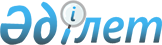 О внесении изменений в решение районного маслихата от 28 декабря 2013 года N 181 "О районном бюджете на 2014-2016 годы"
					
			Утративший силу
			
			
		
					Решение Жанакорганского районного маслихата Кызылординской области от 06 ноября 2014 года N 238. Зарегистрировано Департаментом юстиции Кызылординской области 17 ноября 2014 года N 4799. Прекращено действие по истечении срока действия (письмо Жанакорганского районного маслихата Кызылординской области от 25 февраля 2015 года N 03-14/18)

      Сноска. Прекращено действие по истечении срока действия (письмо Жанакорганского районного маслихата Кызылординской области от 25.02.2015 N 03-14/18).

      В соответствии со статьей 109 Кодекса Республики Казахстан от 4 декабря 2008 года «Бюджетный кодекс Республики Казахстан» и подпунктом 1) пункта 1 статьи 6 Закона Республики Казахстан от 23 января 2001 года «О местном государственном управлении и самоуправлении в Республике Казахстан» Жанакорганский районный маслихат РЕШИЛ:

      1. 

Внести в решение Жанакорганского районного маслихата от 28 декабря 2013 года № 181 «О районном бюджете на 2014-2016 годы» (зарегистрировано в Реестре государственной регистрации нормативных правовых актов за № 4579, опубликовано в номерах газеты «Жаңақорған тынысы» от 1 февраля 2014 года) следующие изменения:



      подпункт 1) пункта 1 указанного решения изложить в новой редакции:



      «1) доходы – 9434437,3 тысяч тенге, в том числе:



      налоговым поступлениям – 1818880 тысяч тенге;



      неналоговым поступлениям – 50980 тысяч тенге;



      поступления от продажи основного капитала – 23734 тысяч тенге;



      поступления трансфертов – 7540843,3 тысяч тенге;»;



      подпункт 2) пункта 1 указанного решения изложить в новой редакции:



      «2) затраты – 9811408,3 тысяч тенге;»;



      подпункт 3) пункта 1 указанного решения изложить в новой редакции:



      «3) чистое бюджетное кредитование – 153332 тысяч тенге;



      бюджетные кредиты – 181755 тысяч тенге;



      погашение бюджетных кредитов – 28423 тысяч тенге;»;



      подпункт 4) пункта 1 указанного решения изложить в новой редакции:



      «4) сальдо по операциям с финансовыми активами – 0;



      приобретение финансовых активов – 0;



      поступления от продажи финансовых активов государства – 0;»;



      подпункт 5) пункта 1 указанного решения изложить в новой редакции:



      «5) дефицит бюджета – - 530303 тысяч тенге;»;



      подпункт 6) пункта 1 указанного решения изложить в новой редакции:



      «6) финансирование дефицита бюджета - 530303 тысяч тенге;



      поступление займов – 181 755 тысяч тенге;



      погашение займов – 28423 тысяч тенге;



      используемые остатки бюджетных средств – 376 971 тысяч тенге;»;



      Приложения 1, 4 указанного решения изложить в новой редакции согласно приложениям 1, 2 к настоящему решению.

      2. 

Настоящее решение вводится в действие со дня его первого официального опубликования и распространяется на отношения возникшие с 1 января 2014 года.

 

  

Районный бюджет на 2014 год

  

Распределение сумм, предустмотренных на 2014 год поселкам, сельским округам

 
					© 2012. РГП на ПХВ «Институт законодательства и правовой информации Республики Казахстан» Министерства юстиции Республики Казахстан
				

      Председатель внеочередной ХХХVІ

      сессии Жанакорганского 

      районного маслихата Т.МАМУОВ      Секретарь Жанакорганского

      районного маслихата А. НАЛИБАЕВ

Приложение 1 к решению внеочередной

ХХХVІ сессии Жанакорганского районного

маслихата от 6 ноября 2014 года №238

Приложение 1 к решению очередной

ХХVІІ сессии Жанакорганского районного

маслихата от 28 декабря 2013 года №181

Категория

 

Категория

 

Категория

 

Категория

 

Категория

 

Категория

 

Категория

 

Категория

 

Категория

 Класс

 Класс

 Класс

 Класс

 Класс

 Класс

 Класс

 Сумма,

 Подкласс

 Подкласс

 Подкласс

 Подкласс

 Подкласс

 тысяч

 Специфика

 Специфика

 Специфика

 тенге

 

1

 

1

 2

 2

 3

 3

 4

 4

 Наименование

 1.Доходы

 1.Доходы

 9434437,3

 

1

 

1

 Налоговые поступления

 Налоговые поступления

 1818880

 01

 01

 Подоходный налог

 Подоходный налог

 648543

 2

 2

 Индивидуальный подоходный налог

 Индивидуальный подоходный налог

 648543

 03

 03

 Социальный налог

 Социальный налог

 547863

 1

 1

 Социальный налог

 Социальный налог

 547863

 04

 04

 Hалоги на собственность

 Hалоги на собственность

 590831

 1

 1

 Hалоги на имущество

 Hалоги на имущество

 520647

 3

 3

 Земельный налог

 Земельный налог

 9783

 4

 4

 Hалог на транспортные средства

 Hалог на транспортные средства

 57370

 5

 5

 Единый земельный налог

 Единый земельный налог

 3031

 05

 05

 Внутренние налоги на товары, работы и услуги

 Внутренние налоги на товары, работы и услуги

 23919

 2

 2

 Акцизы

 Акцизы

 5455

 3

 3

 Поступления за использование природных и других ресурсов

 Поступления за использование природных и других ресурсов

 6977

 4

 4

 Сборы за ведение предпринимательской и профессиональной деятельности

 Сборы за ведение предпринимательской и профессиональной деятельности

 9849

 5

 5

 Налог на игорный бизнес

 Налог на игорный бизнес

 1638

 07

 07

 Прочие налоги

 Прочие налоги

 128

 1

 1

 Прочие налоги

 Прочие налоги

 128

 08

 08

 Обязательные платежи, взимаемые за совершение юридически значимых действий и (или) выдачу документов уполномоченными на то государственными органами или должностными лицами

 Обязательные платежи, взимаемые за совершение юридически значимых действий и (или) выдачу документов уполномоченными на то государственными органами или должностными лицами

 7596

 1

 1

 Государственная пошлина

 Государственная пошлина

 7596

 

2

 

2

 Неналоговые поступления

 Неналоговые поступления

 50980

 01

 01

 Доходы от государственной собственности

 Доходы от государственной собственности

 1406

 1

 1

 Поступления части чистого дохода государственных предприятий

 Поступления части чистого дохода государственных предприятий

 158

 5

 5

 Доходы от аренды имущества, находящегося в государственной собственности

 Доходы от аренды имущества, находящегося в государственной собственности

 1210

 7

 7

 Вознаграждения по кредитам, выданным из государственного бюджета

 Вознаграждения по кредитам, выданным из государственного бюджета

 38

 04

 04

 Штрафы, пени, санкции, взыскания, налагаемые государственными учреждениями, финансируемыми из государственного бюджета, а также содержащимися и финансируемыми из бюджета (сметы расходов) Национального Банка Республики Казахстан 

 Штрафы, пени, санкции, взыскания, налагаемые государственными учреждениями, финансируемыми из государственного бюджета, а также содержащимися и финансируемыми из бюджета (сметы расходов) Национального Банка Республики Казахстан 

 568

 1

 1

 Штрафы, пени, санкции, взыскания, налагаемые государственными учреждениями, финансируемыми из государственного бюджета, а также содержащимися и финансируемыми из бюджета (сметы расходов) Национального Банка Республики Казахстан, за исключением поступлений от организаций нефтяного сектора 

 Штрафы, пени, санкции, взыскания, налагаемые государственными учреждениями, финансируемыми из государственного бюджета, а также содержащимися и финансируемыми из бюджета (сметы расходов) Национального Банка Республики Казахстан, за исключением поступлений от организаций нефтяного сектора 

 568

 06

 06

 Прочие неналоговые поступления

 Прочие неналоговые поступления

 49006

 1

 1

 Прочие неналоговые поступления

 Прочие неналоговые поступления

 49006

 

3

 

3

 Поступления от продажи основного капитала

 Поступления от продажи основного капитала

 23734

 03

 03

 Продажа земли и нематериальных активов

 Продажа земли и нематериальных активов

 23734

 1

 1

 Продажа земли

 Продажа земли

 19611

 2

 2

 Продажа нематериальных активов

 Продажа нематериальных активов

 4123

 

4

 

4

 Поступления трансфертов 

 Поступления трансфертов 

 7540843,3

 02

 02

 Трансферты из вышестоящих органов государственного управления

 Трансферты из вышестоящих органов государственного управления

 7540843,3

 2

 2

 Трансферты из областного бюджета

 Трансферты из областного бюджета

 7540843,3

 

Функциональная группа

 

Функциональная группа

 

Функциональная группа

 

Функциональная группа

 

Функциональная группа

 

Функциональная группа

 

Функциональная группа

 

Функциональная группа

 

Функциональная группа

 Функциональная подгруппа

 Функциональная подгруппа

 Функциональная подгруппа

 Функциональная подгруппа

 Функциональная подгруппа

 Функциональная подгруппа

 Функциональная подгруппа

 Функциональная подгруппа

 Сумма,

 Администратор бюджетных программ

 Администратор бюджетных программ

 Администратор бюджетных программ

 Администратор бюджетных программ

 Администратор бюджетных программ

 Администратор бюджетных программ

 тысяч

 Программа

 Программа

 Программа

 Программа

 тенге

 Наименование

 Наименование

 2. Затраты

 2. Затраты

 9811408,3

 

01

 Государственные услуги общего характера

 Государственные услуги общего характера

 673360,3

 1

 1

 Представительные, исполнительные и другие органы, выполняющие общие функции государственного управления

 Представительные, исполнительные и другие органы, выполняющие общие функции государственного управления

 608593,3

 112

 112

 Аппарат маслихата района (города областного значения)

 Аппарат маслихата района (города областного значения)

 22477

 001

 001

 Услуги по обеспечению деятельности маслихата района (города областного значения)

 Услуги по обеспечению деятельности маслихата района (города областного значения)

 21865

 003

 003

 Капитальные расходы государственного органа 

 Капитальные расходы государственного органа 

 612

 Аппарат акима района (города областного значения)

 Аппарат акима района (города областного значения)

 110361

 001

 001

 Услуги по обеспечению деятельности акима района (города областного значения)

 Услуги по обеспечению деятельности акима района (города областного значения)

 98330

 003

 003

 Капитальные расходы государственного органа 

 Капитальные расходы государственного органа 

 12031

 123

 123

 Аппарат акима района в городе, города районного значения, поселка, села, сельского округа

 Аппарат акима района в городе, города районного значения, поселка, села, сельского округа

 475755,3

 001

 001

 Услуги по обеспечению деятельности акима района в городе, города районного значения, поселка, села, сельского округа

 Услуги по обеспечению деятельности акима района в городе, города районного значения, поселка, села, сельского округа

 384535

 022

 022

 Капитальные расходы государственного органа

 Капитальные расходы государственного органа

 23368

 032

 032

 Капитальные расходы подведомственных государственных учреждений и организаций

 Капитальные расходы подведомственных государственных учреждений и организаций

 36966

 106

 106

 Проведение мероприятий за счет чрезвычайного резерва местного исполнительного органа для ликвидации чрезвычайных ситуаций социального, природного и техногенного характера

 Проведение мероприятий за счет чрезвычайного резерва местного исполнительного органа для ликвидации чрезвычайных ситуаций социального, природного и техногенного характера

 30886,3

 

01

 2

 2

 Финансовая деятельность

 Финансовая деятельность

 30300

 452

 452

 Отдел финансов района (города областного значения)

 Отдел финансов района (города областного значения)

 30300

 001

 001

 Услуги по реализации государственной политики в области исполнения бюджета района (города областного значения) и управления коммунальной собственностью района (города областного значения)

 Услуги по реализации государственной политики в области исполнения бюджета района (города областного значения) и управления коммунальной собственностью района (города областного значения)

 28249

 003

 003

 Проведение оценки имущества в целях налогообложения

 Проведение оценки имущества в целях налогообложения

 1978

 011

 011

 Учет, хранение, оценка и реализация имущества, поступившего в коммунальную собственность

 Учет, хранение, оценка и реализация имущества, поступившего в коммунальную собственность

 73

 5

 5

 Планирование и статистическая деятельность

 Планирование и статистическая деятельность

 31467

 453

 453

 Отдел экономики и бюджетного планирования района (города областного значения)

 Отдел экономики и бюджетного планирования района (города областного значения)

 31467

 001

 001

 Услуги по реализации государственной политики в области формирования и развития экономической политики, системы государственного планирования и управления района (города областного значения)

 Услуги по реализации государственной политики в области формирования и развития экономической политики, системы государственного планирования и управления района (города областного значения)

 31167

 004

 004

 Капитальные расходы государственного органа 

 Капитальные расходы государственного органа 

 300

 9

 9

 Прочие государственные услуги общего характера

 Прочие государственные услуги общего характера

 3000

 467

 467

 Отдел строительства района (города областного значения)

 Отдел строительства района (города областного значения)

 3000

 040

 040

 Развитие объектов государственных органов

 Развитие объектов государственных органов

 3000

 

02

 Оборона

 Оборона

 3699

 1

 1

 Военные нужды

 Военные нужды

 3699

 122

 122

 Аппарат акима района (города областного значения)

 Аппарат акима района (города областного значения)

 3699

 005

 005

 Мероприятия в рамках исполнения всеобщей воинской обязанности

 Мероприятия в рамках исполнения всеобщей воинской обязанности

 3699

 

03

 Общественный порядок, безопасность, правовая, судебная, уголовно-исполнительная деятельность

 Общественный порядок, безопасность, правовая, судебная, уголовно-исполнительная деятельность

 10857

 9

 9

 Прочие услуги в области общественного порядка и безопасности

 Прочие услуги в области общественного порядка и безопасности

 10857

 458

 458

 Отдел жилищно-коммунального хозяйства, пассажирского транспорта и автомобильных дорог района (города областного значения)

 Отдел жилищно-коммунального хозяйства, пассажирского транспорта и автомобильных дорог района (города областного значения)

 10857

 021

 021

 Обеспечение безопасности дорожного движения в населенных пунктах

 Обеспечение безопасности дорожного движения в населенных пунктах

 10857

 

04

 Образование

 Образование

 5994387

 1

 1

 Дошкольное воспитание и обучение

 Дошкольное воспитание и обучение

 1138170

 123

 123

 Аппарат акима района в городе, города районного значения, поселка, села, сельского округа

 Аппарат акима района в городе, города районного значения, поселка, села, сельского округа

 1138170

 004

 004

 Обеспечение деятельности организаций дошкольного воспитания и обучения

 Обеспечение деятельности организаций дошкольного воспитания и обучения

 478159

 041

 041

 Реализация государственного образовательного заказа в дошкольных организациях образования

 Реализация государственного образовательного заказа в дошкольных организациях образования

 660011

 2

 2

 Начальное, основное среднее и общее среднее образование

 Начальное, основное среднее и общее среднее образование

 4552368

 123

 123

 Аппарат акима района в городе, города районного значения, поселка, села, сельского округа

 Аппарат акима района в городе, города районного значения, поселка, села, сельского округа

 1982

 005

 005

 Организация бесплатного подвоза учащихся до школы и обратно в сельской местности

 Организация бесплатного подвоза учащихся до школы и обратно в сельской местности

 1982

 464

 464

 Отдел образования района (города областного значения)

 Отдел образования района (города областного значения)

 4550386

 003

 003

 Общеобразовательное обучение

 Общеобразовательное обучение

 4428368

 

04

 006

 006

 Дополнительное образование для детей

 Дополнительное образование для детей

 122018

 9

 9

 Прочие услуги в области образования

 Прочие услуги в области образования

 303849

 464

 464

 Отдел образования района (города областного значения)

 Отдел образования района (города областного значения)

 215367

 001

 001

 Услуги по реализации государственной политики на местном уровне в области образования 

 Услуги по реализации государственной политики на местном уровне в области образования 

 41995

 004

 004

 Информатизация системы образования в государственных учреждениях образования района (города областного значения)

 Информатизация системы образования в государственных учреждениях образования района (города областного значения)

 7764

 005

 005

 Приобретение и доставка учебников, учебно-методических комплексов для государственных учреждений образования района (города областного значения)

 Приобретение и доставка учебников, учебно-методических комплексов для государственных учреждений образования района (города областного значения)

 33104

 007

 007

 Проведение школьных олимпиад, внешкольных мероприятий и конкурсов районного (городского) масштаба

 Проведение школьных олимпиад, внешкольных мероприятий и конкурсов районного (городского) масштаба

 682

 015

 015

 Ежемесячная выплата денежных средств опекунам (попечителям) на содержание ребенка-сироты (детей-сирот), и ребенка (детей), оставшегося без попечения родителей

 Ежемесячная выплата денежных средств опекунам (попечителям) на содержание ребенка-сироты (детей-сирот), и ребенка (детей), оставшегося без попечения родителей

 10379

 067

 067

 Капитальные расходы подведомственных государственных учреждений и организаций

 Капитальные расходы подведомственных государственных учреждений и организаций

 121443

 467

 467

 Отдел строительства района (города областного значения)

 Отдел строительства района (города областного значения)

 88482

 037

 037

 Строительство и реконструкция объектов образования

 Строительство и реконструкция объектов образования

 88482

 

05

 Здравоохранение

 Здравоохранение

 119

 9

 9

 Прочие услуги в области здравоохранения

 Прочие услуги в области здравоохранения

 119

 123

 123

 Аппарат акима района в городе, города районного значения, поселка, села, сельского округа

 Аппарат акима района в городе, города районного значения, поселка, села, сельского округа

 119

 002

 002

 Организация в экстренных случаях доставки тяжелобольных людей до ближайшей организации здравоохранения, оказывающей врачебную помощь

 Организация в экстренных случаях доставки тяжелобольных людей до ближайшей организации здравоохранения, оказывающей врачебную помощь

 119

 

06

 Социальная помощь и социальное обеспечение

 Социальная помощь и социальное обеспечение

 473672

 2

 2

 Социальная помощь

 Социальная помощь

 391951

 123

 123

 Аппарат акима района в городе, города районного значения, поселка, села, сельского округа

 Аппарат акима района в городе, города районного значения, поселка, села, сельского округа

 19959

 003

 003

 Оказание социальной помощи нуждающимся гражданам на дому

 Оказание социальной помощи нуждающимся гражданам на дому

 19959

 Отдел занятости и социальных программ района (города областного значения)

 Отдел занятости и социальных программ района (города областного значения)

 371992

 004

 004

 Оказание социальной помощи на приобретение топлива специалистам здравоохранения, образования, социального обеспечения, культуры, спорта и ветеринарии в сельской местности в соответствии с законодательством Республики Казахстан

 Оказание социальной помощи на приобретение топлива специалистам здравоохранения, образования, социального обеспечения, культуры, спорта и ветеринарии в сельской местности в соответствии с законодательством Республики Казахстан

 34559

 005

 005

 Государственная адресная социальная помощь

 Государственная адресная социальная помощь

 12310

 006

 006

 Оказание жилищной помощи 

 Оказание жилищной помощи 

 16688

 007

 007

 Социальная помощь отдельным категориям нуждающихся граждан по решениям местных представительных органов

 Социальная помощь отдельным категориям нуждающихся граждан по решениям местных представительных органов

 60591

 009

 009

 Социальная поддержка граждан, награжденных от 26 июля 1999 года орденами «Отан», «Данк», удостоенных высокого звания «Халық Қаһарманы», почетных званий республики

 Социальная поддержка граждан, награжденных от 26 июля 1999 года орденами «Отан», «Данк», удостоенных высокого звания «Халық Қаһарманы», почетных званий республики

 85

 010

 010

 Материальное обеспечение детей-инвалидов, воспитывающихся и обучающихся на дому

 Материальное обеспечение детей-инвалидов, воспитывающихся и обучающихся на дому

 3472

 014

 014

 Оказание социальной помощи нуждающимся гражданам на дому

 Оказание социальной помощи нуждающимся гражданам на дому

 34637

 016

 016

 Государственные пособия на детей до 18 лет

 Государственные пособия на детей до 18 лет

 168268

 017

 017

 Обеспечение нуждающихся инвалидов обязательными гигиеническими средствами и предоставление услуг специалистами жестового языка, индивидуальными помощниками в соответствии с индивидуальной программой реабилитации инвалида

 Обеспечение нуждающихся инвалидов обязательными гигиеническими средствами и предоставление услуг специалистами жестового языка, индивидуальными помощниками в соответствии с индивидуальной программой реабилитации инвалида

 36615

 023

 023

 Обеспечение деятельности центров занятости населения

 Обеспечение деятельности центров занятости населения

 4767

 9

 9

 Прочие услуги в области социальной помощи и социального обеспечения

 Прочие услуги в области социальной помощи и социального обеспечения

 81721

 123

 123

 Аппарат акима района в городе, города районного значения, поселка, села, сельского округа

 Аппарат акима района в городе, города районного значения, поселка, села, сельского округа

 19363

 026

 026

 Обеспечение занятости населения на местном уровне

 Обеспечение занятости населения на местном уровне

 19363

 451

 451

 Отдел занятости и социальных программ района (города областного значения)

 Отдел занятости и социальных программ района (города областного значения)

 61416

 001

 001

 Услуги по реализации государственной политики на местном уровне в области обеспечения занятости и реализации социальных программ для населения

 Услуги по реализации государственной политики на местном уровне в области обеспечения занятости и реализации социальных программ для населения

 55387

 011

 011

 Оплата услуг по зачислению, выплате и доставке пособий и других социальных выплат

 Оплата услуг по зачислению, выплате и доставке пособий и других социальных выплат

 2171

 021

 021

 Капитальные расходы государственного органа 

 Капитальные расходы государственного органа 

 1970

 050

 050

 Реализация Плана мероприятий по обеспечению прав и улучшению качества жизни инвалидов

 Реализация Плана мероприятий по обеспечению прав и улучшению качества жизни инвалидов

 1888

 458

 458

 Отдел жилищно-коммунального хозяйства, пассажирского транспорта и автомобильных дорог района (города областного значения)

 Отдел жилищно-коммунального хозяйства, пассажирского транспорта и автомобильных дорог района (города областного значения)

 942

 050

 050

 Реализация Плана мероприятий по обеспечению прав и улучшению качества жизни инвалидов

 Реализация Плана мероприятий по обеспечению прав и улучшению качества жизни инвалидов

 942

 

07

 Жилищно-коммунальное хозяйство

 Жилищно-коммунальное хозяйство

 1089908

 1

 1

 Жилищное хозяйство

 Жилищное хозяйство

 305668

 123

 123

 Аппарат акима района в городе, города районного значения, поселка, села, сельского округа

 Аппарат акима района в городе, города районного значения, поселка, села, сельского округа

 19930

 027

 027

 Ремонт и благоустройство объектов в рамках развития городов и сельских населенных пунктов по Дорожной карте занятости 2020

 Ремонт и благоустройство объектов в рамках развития городов и сельских населенных пунктов по Дорожной карте занятости 2020

 19930

 458

 458

 Отдел жилищно-коммунального хозяйства, пассажирского транспорта и автомобильных дорог района (города областного значения)

 Отдел жилищно-коммунального хозяйства, пассажирского транспорта и автомобильных дорог района (города областного значения)

 12004

 031

 031

 Изготовление технических паспортов на объекты кондоминиумов

 Изготовление технических паспортов на объекты кондоминиумов

 1357

 041

 041

 Ремонт и благоустройство объектов в рамках развития городов и сельских населенных пунктов по Дорожной карте занятости 2020

 Ремонт и благоустройство объектов в рамках развития городов и сельских населенных пунктов по Дорожной карте занятости 2020

 10347

 049

 049

 Проведение энергетического аудита многоквартирных жилых домов 

 Проведение энергетического аудита многоквартирных жилых домов 

 300

 464

 464

 Отдел образования района (города областного значения)

 Отдел образования района (города областного значения)

 17477

 026

 026

 Ремонт объектов в рамках развития городов и сельских населенных пунктов по Дорожной карте занятости 2020

 Ремонт объектов в рамках развития городов и сельских населенных пунктов по Дорожной карте занятости 2020

 17477

 467

 467

 Отдел строительства района (города областного значения)

 Отдел строительства района (города областного значения)

 256257

 003

 003

 Проектирование, строительство и (или) приобретение жилья коммунального жилищного фонда 

 Проектирование, строительство и (или) приобретение жилья коммунального жилищного фонда 

 101018

 004

 004

 Проектирование, развитие, обустройство и (или) приобретение инженерно-коммуникационной инфраструктуры 

 Проектирование, развитие, обустройство и (или) приобретение инженерно-коммуникационной инфраструктуры 

 155239

 2

 2

 Коммунальное хозяйство

 Коммунальное хозяйство

 435705

 123

 123

 Аппарат акима района в городе, города районного значения, поселка, села, сельского округа

 Аппарат акима района в городе, города районного значения, поселка, села, сельского округа

 2880

 014

 014

 Организация водоснабжения населенных пунктов

 Организация водоснабжения населенных пунктов

 2880

 458

 458

 Отдел жилищно-коммунального хозяйства, пассажирского транспорта и автомобильных дорог района (города областного значения)

 Отдел жилищно-коммунального хозяйства, пассажирского транспорта и автомобильных дорог района (города областного значения)

 16624

 012

 012

 Функционирование системы водоснабжения и водоотведения

 Функционирование системы водоснабжения и водоотведения

 8270

 029

 029

 Развитие системы водоснабжения и водоотведения 

 Развитие системы водоснабжения и водоотведения 

 8354

 467

 467

 Отдел строительства района (города областного значения)

 Отдел строительства района (города областного значения)

 416201

 058

 058

 Развитие системы водоснабжения и водоотведения в сельских населенных пунктах

 Развитие системы водоснабжения и водоотведения в сельских населенных пунктах

 416201

 3

 3

 Благоустройство населенных пунктов

 Благоустройство населенных пунктов

 348535

 123

 123

 Аппарат акима района в городе, города районного значения, поселка, села, сельского округа

 Аппарат акима района в городе, города районного значения, поселка, села, сельского округа

 348535

 008

 008

 Освещение улиц населенных пунктов

 Освещение улиц населенных пунктов

 92807

 009

 009

 Обеспечение санитарии населенных пунктов

 Обеспечение санитарии населенных пунктов

 14884

 011

 011

 Благоустройство и озеленение населенных пунктов

 Благоустройство и озеленение населенных пунктов

 240844

 

08

 Культура, спорт, туризм и информационное пространство

 Культура, спорт, туризм и информационное пространство

 510754

 1

 1

 Деятельность в области культуры

 Деятельность в области культуры

 260711

 123

 123

 Аппарат акима района в городе, города районного значения, поселка, села, сельского округа

 Аппарат акима района в городе, города районного значения, поселка, села, сельского округа

 135038

 006

 006

 Поддержка культурно-досуговой работы на местном уровне

 Поддержка культурно-досуговой работы на местном уровне

 135038

 455

 455

 Отдел культуры и развития языков района (города областного значения)

 Отдел культуры и развития языков района (города областного значения)

 116673

 003

 003

 Поддержка культурно-досуговой работы

 Поддержка культурно-досуговой работы

 104086

 009

 009

 Обеспечение сохранности историко - культурного наследия и доступа к ним 

 Обеспечение сохранности историко - культурного наследия и доступа к ним 

 12587

 467

 467

 Отдел строительства района (города областного значения)

 Отдел строительства района (города областного значения)

 9000

 011

 011

 Развитие объектов культуры

 Развитие объектов культуры

 9000

 2

 2

 Спорт

 Спорт

 54823

 123

 123

 Аппарат акима района в городе, города районного значения, поселка, села, сельского округа

 Аппарат акима района в городе, города районного значения, поселка, села, сельского округа

 5000

 028

 028

 Реализация физкультурно-оздоровительных и спортивных мероприятий на местном уровне

 Реализация физкультурно-оздоровительных и спортивных мероприятий на местном уровне

 5000

 465

 465

 Отдел физической культуры и спорта района (города областного значения)

 Отдел физической культуры и спорта района (города областного значения)

 49823

 001

 001

 Услуги по реализации государственной политики на местном уровне в сфере физической культуры и спорта

 Услуги по реализации государственной политики на местном уровне в сфере физической культуры и спорта

 12292

 006

 006

 Проведение спортивных соревнований на районном (города областного значения) уровне

 Проведение спортивных соревнований на районном (города областного значения) уровне

 2690

 007

 007

 Подготовка и участие членов сборных команд района (города областного значения) по различным видам спорта на областных спортивных соревнованиях

 Подготовка и участие членов сборных команд района (города областного значения) по различным видам спорта на областных спортивных соревнованиях

 31218

 032

 032

 Капитальные расходы подведомственных государственных учреждений и организаций

 Капитальные расходы подведомственных государственных учреждений и организаций

 3623

 3

 3

 Информационное пространство

 Информационное пространство

 91725

 455

 455

 Отдел культуры и развития языков района (города областного значения)

 Отдел культуры и развития языков района (города областного значения)

 79606

 006

 006

 Функционирование районных (городских) библиотек

 Функционирование районных (городских) библиотек

 78832

 007

 007

 Развитие государственного языка и других языков народа Казахстана

 Развитие государственного языка и других языков народа Казахстана

 774

 456

 456

 Отдел внутренней политики района (города областного значения)

 Отдел внутренней политики района (города областного значения)

 12119

 002

 002

 Услуги по проведению государственной информационной политики через газеты и журналы 

 Услуги по проведению государственной информационной политики через газеты и журналы 

 8297

 005

 005

 Услуги по проведению государственной информационной политики через телерадиовещание

 Услуги по проведению государственной информационной политики через телерадиовещание

 3822

 9

 9

 Прочие услуги по организации культуры, спорта, туризма и информационного пространства

 Прочие услуги по организации культуры, спорта, туризма и информационного пространства

 103495

 455

 455

 Отдел культуры и развития языков района (города областного значения)

 Отдел культуры и развития языков района (города областного значения)

 81960

 001

 001

 Услуги по реализации государственной политики на местном уровне в области развития языков и культуры

 Услуги по реализации государственной политики на местном уровне в области развития языков и культуры

 15270

 010

 010

 Капитальные расходы государственного органа 

 Капитальные расходы государственного органа 

 1000

 032

 032

 Капитальные расходы подведомственных государственных учреждений и организаций

 Капитальные расходы подведомственных государственных учреждений и организаций

 65690

 456

 456

 Отдел внутренней политики района (города областного значения)

 Отдел внутренней политики района (города областного значения)

 21535

 001

 001

 Услуги по реализации государственной политики на местном уровне в области информации, укрепления государственности и формирования социального оптимизма граждан

 Услуги по реализации государственной политики на местном уровне в области информации, укрепления государственности и формирования социального оптимизма граждан

 16450

 003

 003

 Реализация мероприятий в сфере молодежной политики

 Реализация мероприятий в сфере молодежной политики

 4387

 006

 006

 Капитальные расходы государственного органа 

 Капитальные расходы государственного органа 

 698

 

10

 Сельское, водное, лесное, рыбное хозяйство, особо охраняемые природные территории, охрана окружающей среды и животного мира, земельные отношения

 Сельское, водное, лесное, рыбное хозяйство, особо охраняемые природные территории, охрана окружающей среды и животного мира, земельные отношения

 353754

 1

 1

 Сельское хозяйство

 Сельское хозяйство

 191221

 462

 462

 Отдел сельского хозяйства района (города областного значения)

 Отдел сельского хозяйства района (города областного значения)

 68522

 001

 001

 Услуги по реализации государственной политики на местном уровне в сфере сельского хозяйства

 Услуги по реализации государственной политики на местном уровне в сфере сельского хозяйства

 28989

 006

 006

 Капитальные расходы государственного органа 

 Капитальные расходы государственного органа 

 5499

 099

 099

 Реализация мер по оказанию социальной поддержки специалистов 

 Реализация мер по оказанию социальной поддержки специалистов 

 34034

 473

 473

 Отдел ветеринарии района (города областного значения)

 Отдел ветеринарии района (города областного значения)

 122699

 001

 001

 Услуги по реализации государственной политики на местном уровне в сфере ветеринарии

 Услуги по реализации государственной политики на местном уровне в сфере ветеринарии

 18608

 005

 005

 Обеспечение функционирования скотомогильников (биотермических ям) 

 Обеспечение функционирования скотомогильников (биотермических ям) 

 2050

 006

 006

 Организация санитарного убоя больных животных

 Организация санитарного убоя больных животных

 73

 007

 007

 Организация отлова и уничтожения бродячих собак и кошек

 Организация отлова и уничтожения бродячих собак и кошек

 1819

 009

 009

 Проведение ветеринарных мероприятий по энзоотическим болезням животных

 Проведение ветеринарных мероприятий по энзоотическим болезням животных

 13290

 010

 010

 Проведение мероприятий по идентификации сельскохозяйственных животных

 Проведение мероприятий по идентификации сельскохозяйственных животных

 3315

 032

 032

 Капитальные расходы подведомственных государственных учреждений и организаций

 Капитальные расходы подведомственных государственных учреждений и организаций

 83544

 6

 6

 Земельные отношения

 Земельные отношения

 10560

 463

 463

 Отдел земельных отношений района (города областного значения)

 Отдел земельных отношений района (города областного значения)

 10560

 001

 001

 Услуги по реализации государственной политики в области регулирования земельных отношений на территории района (города областного значения)

 Услуги по реализации государственной политики в области регулирования земельных отношений на территории района (города областного значения)

 10560

 9

 9

 Прочие услуги в области сельского, водного, лесного, рыбного хозяйства, охраны окружающей среды и земельных отношений

 Прочие услуги в области сельского, водного, лесного, рыбного хозяйства, охраны окружающей среды и земельных отношений

 151973

 473

 473

 Отдел ветеринарии района (города областного значения)

 Отдел ветеринарии района (города областного значения)

 151973

 011

 011

 Проведение противоэпизоотических мероприятий

 Проведение противоэпизоотических мероприятий

 151973

 

11

 Промышленность, архитектурная, градостроительная и строительная деятельность

 Промышленность, архитектурная, градостроительная и строительная деятельность

 24067

 2

 2

 Архитектурная, градостроительная и строительная деятельность

 Архитектурная, градостроительная и строительная деятельность

 24067

 467

 467

 Отдел строительства района (города областного значения)

 Отдел строительства района (города областного значения)

 12981

 001

 001

 Услуги по реализации государственной политики на местном уровне в области строительства

 Услуги по реализации государственной политики на местном уровне в области строительства

 12841

 017

 017

 Капитальные расходы государственного органа 

 Капитальные расходы государственного органа 

 140

 468

 468

 Отдел архитектуры и градостроительства района (города областного значения)

 Отдел архитектуры и градостроительства района (города областного значения)

 11086

 001

 001

 Услуги по реализации государственной политики в области архитектуры и градостроительства на местном уровне 

 Услуги по реализации государственной политики в области архитектуры и градостроительства на местном уровне 

 10786

 004

 004

 Капитальные расходы государственного органа 

 Капитальные расходы государственного органа 

 300

 

12

 Транспорт и коммуникации

 Транспорт и коммуникации

 504486

 1

 1

 Автомобильный транспорт

 Автомобильный транспорт

 504486

 123

 123

 Аппарат акима района в городе, города районного значения, поселка, села, сельского округа

 Аппарат акима района в городе, города районного значения, поселка, села, сельского округа

 273021

 045

 045

 Капитальный и средний ремонт автомобильных дорог улиц населенных пунктов

 Капитальный и средний ремонт автомобильных дорог улиц населенных пунктов

 273021

 458

 458

 Отдел жилищно-коммунального хозяйства, пассажирского транспорта и автомобильных дорог района (города областного значения)

 Отдел жилищно-коммунального хозяйства, пассажирского транспорта и автомобильных дорог района (города областного значения)

 231465

 023

 023

 Обеспечение функционирования автомобильных дорог

 Обеспечение функционирования автомобильных дорог

 38943

 045

 045

 Капитальный и средний ремонт автомобильных дорог районного значения и улиц населенных пунктов

 Капитальный и средний ремонт автомобильных дорог районного значения и улиц населенных пунктов

 192522

 

13

 Прочие

 Прочие

 139693

 3

 3

 Поддержка предпринимательской деятельности и защита конкуренции

 Поддержка предпринимательской деятельности и защита конкуренции

 492

 493

 493

 Отдел предпринимательства, промышленности и туризма района (города областного значения)

 Отдел предпринимательства, промышленности и туризма района (города областного значения)

 492

 006

 006

 Поддержка предпринимательской деятельности

 Поддержка предпринимательской деятельности

 492

 9

 9

 Прочие

 Прочие

 139201

 Аппарат акима района в городе, города районного значения, поселка, села, сельского округа

 Аппарат акима района в городе, города районного значения, поселка, села, сельского округа

 65773

 040

 040

 Реализация мер по содействию экономическому развитию регионов в рамках Программы «Развитие регионов» 

 Реализация мер по содействию экономическому развитию регионов в рамках Программы «Развитие регионов» 

 65773

 452

 452

 Отдел финансов района (города областного значения)

 Отдел финансов района (города областного значения)

 37290

 012

 012

 Резерв местного исполнительного органа района (города областного значения) 

 Резерв местного исполнительного органа района (города областного значения) 

 37090

 014

 014

 Формирование или увеличение уставного капитала юридических лиц

 Формирование или увеличение уставного капитала юридических лиц

 200

 458

 458

 Отдел жилищно-коммунального хозяйства, пассажирского транспорта и автомобильных дорог района (города областного значения)

 Отдел жилищно-коммунального хозяйства, пассажирского транспорта и автомобильных дорог района (города областного значения)

 26028

 001

 001

 Услуги по реализации государственной политики на местном уровне в области жилищно-коммунального хозяйства, пассажирского транспорта и автомобильных дорог 

 Услуги по реализации государственной политики на местном уровне в области жилищно-коммунального хозяйства, пассажирского транспорта и автомобильных дорог 

 23201

 458

 458

 Капитальные расходы государственного органа 

 Капитальные расходы государственного органа 

 2827

 493

 493

 Отдел предпринимательства, промышленности и туризма района (города областного значения)

 Отдел предпринимательства, промышленности и туризма района (города областного значения)

 10110

 001

 001

 Услуги по реализации государственной политики на местном уровне в области развития предпринимательства, промышленности и туризма

 Услуги по реализации государственной политики на местном уровне в области развития предпринимательства, промышленности и туризма

 10110

 

14

 Обслуживание долга

 Обслуживание долга

 38

 1

 1

 Обслуживание долга

 Обслуживание долга

 38

 452

 452

 Отдел финансов района (города областного значения)

 Отдел финансов района (города областного значения)

 38

 013

 013

 Обслуживание долга местных исполнительных органов по выплате вознаграждений и иных платежей по займам из областного бюджета

 Обслуживание долга местных исполнительных органов по выплате вознаграждений и иных платежей по займам из областного бюджета

 38

 

15

 Трансферты

 Трансферты

 31994

 1

 1

 Трансферты

 Трансферты

 31994

 452

 452

 Отдел финансов района (города областного значения)

 Отдел финансов района (города областного значения)

 31994

 006

 006

 Возврат неиспользованных (недоиспользованных) целевых трансфертов

 Возврат неиспользованных (недоиспользованных) целевых трансфертов

 27124

 024

 024

 Целевые текущие трансферты в вышестоящие бюджеты в связи с передачей функций государственных органов из нижестоящего уровня государственного управления в вышестоящий

 Целевые текущие трансферты в вышестоящие бюджеты в связи с передачей функций государственных органов из нижестоящего уровня государственного управления в вышестоящий

 4870

 

16

 Погашение займов

 Погашение займов

 620

 1

 1

 Погашение займов

 Погашение займов

 620

 452

 452

 Отдел финансов района (города областного значения)

 Отдел финансов района (города областного значения)

 620

 021

 021

 Возврат неиспользованных бюджетных кредитов, выданных из местного бюджета

 Возврат неиспользованных бюджетных кредитов, выданных из местного бюджета

 620

 3.Чистое бюджетное кредитование

 3.Чистое бюджетное кредитование

 153332

 Бюджетные кредиты

 Бюджетные кредиты

 181755

 

10

 Сельское, водное, лесное, рыбное хозяйство, особо охраняемые природные территории, охрана окружающей среды и животного мира, земельные отношения

 Сельское, водное, лесное, рыбное хозяйство, особо охраняемые природные территории, охрана окружающей среды и животного мира, земельные отношения

 181755

 1

 1

 Сельское хозяйство

 Сельское хозяйство

 181755

 462

 462

 Отдел сельского хозяйства района (города областного значения)

 Отдел сельского хозяйства района (города областного значения)

 181755

 008

 008

 Бюджетные кредиты для реализации мер социальной поддержки специалистов социальной сферы сельских населенных пунктов

 Бюджетные кредиты для реализации мер социальной поддержки специалистов социальной сферы сельских населенных пунктов

 181755

 Погашение бюджетных кредитов

 Погашение бюджетных кредитов

 28423

 

5

 Погашение бюджетных кредитов

 Погашение бюджетных кредитов

 28423

 01

 01

 Погашение бюджетных кредитов

 Погашение бюджетных кредитов

 28423

 1

 1

 Погашение бюджетных кредитов, выданных из государственного бюджета

 Погашение бюджетных кредитов, выданных из государственного бюджета

 28423

 13

 13

 Погашение бюджетных кредитов, выданных из местного бюджета физическим лицам

 Погашение бюджетных кредитов, выданных из местного бюджета физическим лицам

 28423

 5. Дефицит бюджета (профицит) 

 5. Дефицит бюджета (профицит) 

 -530303

 6. Финансирование дефицита бюджета (использование профицита бюджета) 

 6. Финансирование дефицита бюджета (использование профицита бюджета) 

 530303

 

7

 Поступления займов

 Поступления займов

 181755

 01

 01

 Внутренние государственные займы

 Внутренние государственные займы

 181755

 2

 2

 Договоры займа

 Договоры займа

 181755

 03

 03

 Займы, получаемые местным исполнительным органом района (города областного значения)

 Займы, получаемые местным исполнительным органом района (города областного значения)

 181755

 

16

 Погашение займов

 Погашение займов

 28423

 1

 1

 Погашение займов

 Погашение займов

 28423

 452

 452

 Отдел финансов района (города областного значения)

 Отдел финансов района (города областного значения)

 28423

 008

 008

 Погашение долга местного исполнительного органа перед вышестоящим бюджетом

 Погашение долга местного исполнительного органа перед вышестоящим бюджетом

 28423

 

8

 Используемые остатки бюджетных средств

 Используемые остатки бюджетных средств

 376971

 01

 01

 Остатки бюджетных средств

 Остатки бюджетных средств

 376971

 1

 1

 Свободные остатки бюджетных средств

 Свободные остатки бюджетных средств

 376971

 01

 01

 Свободные остатки бюджетных средств

 Свободные остатки бюджетных средств

 376971

 

Приложение 2 к решению внеочередной

ХХХVІ сессии Жанакорганского районного

маслихата от 6 ноября 2014 года №238

Приложение 4 к решению очередной

ХХVІІ сессии Жанакорганского районного

маслихата от 28 декабря 2013 года №181

п/п

 Наименование поселков, сельских округов

 Услуги по обеспечению деятельности акима района в городе, города районного значения, поселка, села, сельского округа

 Капитальные расходы государственного органа

 Организация в экстренных случаях доставки тяжелобольных людей до ближайшей организации здравоохранения, оказывающей врачебную помощь

 Благоустройство и озеленение населенных пунктов

 Обеспечение санитарии населенных пунктов

 Освещение улиц населенных пунктов

 Организация водоснабжения населенных пунктов

 Реализация мер по содействию экономическому развитию регионов в рамках Программы «Развитие регионов» 

 Ремонт и благоустройство объектов в рамках развития городов и сельских населенных пунктов по Дорожной карте занятости 2020

 Капитальный и средний ремонт автомобильных дорог улиц населенных пунктов

 Обеспечение деятельности организаций дошкольного воспитания и обучения

 Реализация государственного образовательного заказа в дошкольных организациях образования

 Капитальные расходы подведомственных государственных учреждений и организаций

 Обеспечение занятости населения на местном уровне

 Поддержка культурно-досуговой работы на местном уровне

 Реализация физкультурно-оздоровительных и спортивных мероприятий на местном уровне

 Организация бесплатного подвоза учащихся до школы и обратно в сельской местности

 Оказание социальной помощи нуждающимся гражданам на дому

 Проведение мероприятий за счет чрезвычайного резерва местного исполнительного органа для ликвидации чрезвычайных ситуаций социального, природного и техногенного характера

 Всего

 

1

 Жанакорганский п/а

 44138

 14416

 0

 125825

 9679

 51227

 0

 23755

 2903

 149270

 177231

 300375

 5242

 7188

 13099

 0

 1982

 8421

 29823

 964574

 

2

 Шалкиинский п/а

 17567

 0

 4

 1234

 185

 1064

 0

 2410

 0

 0

 13320

 30389

 811

 918

 3041

 200

 0

 458

 191,1

 71792,1

 

3

 Кандозский с/о

 12597

 0

 0

 0

 0

 146

 180

 1387

 0

 0

 13867

 1232

 412

 479

 4203

 200

 0

 471

 0

 35174

 

4

 Каратобинский с/о

 13440

 0

 0

 0

 0

 387

 0

 1040

 0

 13885

 11689

 10039

 412

 479

 4222

 200

 0

 93

 0

 55886

 

5

 Келинтобинский с/о

 14728

 0

 0

 2908

 0

 259

 180

 2241

 0

 0

 43600

 12222

 856

 718

 6605

 200

 0

 443

 0

 84960

 

6

 Аккорганский с/о

 18528

 0

 0

 5000

 0

 1866

 180

 4030

 17027

 0

 33722

 41990

 5955

 718

 5224

 200

 0

 1067

 0

 135507

 

7

 Кожакентский с/о

 14838

 0

 0

 5113

 0

 3677

 180

 4374

 0

 22330

 0

 16295

 811

 479

 5416

 200

 0

 375

 0

 74088

 

8

 Озгентский с/о

 14902

 735

 0

 3322

 0

 397

 180

 1662

 0

 0

 19884

 11814

 412

 479

 4113

 200

 0

 450

 0

 58550

 

9

 Кыркенсинский с/о

 12456

 0

 0

 0

 0

 493

 180

 1793

 0

 0

 5632

 23481

 811

 479

 4788

 200

 0

 355

 0

 50668

 

10

 Сунакатинский с/о

 12950

 0

 0

 8776

 569

 428

 0

 1948

 0

 19675

 13266

 8187

 6946

 718

 4853

 200

 0

 918

 0

 79434

 

11

 Томенарыксий с/о

 18304

 1900

 0

 1981

 509

 935

 0

 3891

 0

 900

 24992

 40401

 1889

 718

 5936

 200

 0

 1488

 0

 104044

 

12

 Суттиқудыкский с/о

 12799

 0

 0

 3045

 0

 1715

 0

 2034

 0

 0

 45335

 28719

 811

 479

 4592

 200

 0

 458

 0

 100187

 

13

 Акуйыкский с/о

 14333

 1940

 0

 13315

 0

 1947

 180

 1930

 0

 900

 18518

 18562

 2787

 479

 7258

 200

 0

 773

 515,7

 83637,7

 

14

 Бесарыкский с/о

 15746

 0

 0

 3819

 0

 13260

 180

 3111

 0

 0

 13898

 36257

 412

 718

 5783

 200

 0

 793

 0

 94177

 

15

 Байкенжинский с/о

 16059

 204

 0

 10025

 853

 2082

 180

 1044

 0

 14575

 6852

 6579

 811

 479

 6555

 200

 0

 93

 0

 66591

 

16

 Кейденский с/о

 12145

 150

 0

 10533

 0

 694

 180

 1276

 0

 0

 0

 10999

 1968

 479

 4168

 200

 0

 355

 177

 43324

 

17

 Жанарыкский с/о

 12051

 0

 0

 8333

 0

 588

 180

 1578

 0

 39694

 231

 11064

 412

 479

 4575

 200

 0

 859

 0

 80244

 

18

 Жайылминский с/о

 11590

 0

 20

 4516

 486

 2912

 0

 714

 0

 0

 10200

 0

 412

 479

 4371

 200

 0

 93

 179,5

 36172,5

 

19

 М.Нәлибаевский с/о

 11994

 182

 0

 8072

 907

 700

 180

 850

 0

 0

 14287

 0

 811

 479

 4436

 200

 0

 355

 0

 43453

 

20

 Коктобинский с/о

 11139

 0

 17

 4222

 0

 1489

 180

 399

 0

 0

 5822

 4928

 811

 240

 4237

 200

 0

 0

 0

 33684

 

21

 Екпендинский с/о

 12167

 0

 0

 1961

 0

 1091

 0

 585

 0

 0

 0

 6111

 811

 240

 3014

 200

 0

 369

 0

 26549

 

22

 Талапский с/о

 11916

 3841

 42

 5186

 0

 1944

 0

 924

 0

 0

 0

 9776

 412

 479

 4291

 200

 0

 355

 0

 39366

 

23

 Манапский с/о

 11785

 0

 32

 3786

 357

 469

 180

 1006

 0

 0

 0

 9776

 316

 240

 7331

 200

 0

 392

 0

 35870

 

24

 Косуйенкинский с/о

 13284

 0

 0

 3526

 145

 590

 180

 771

 0

 0

 5813

 4928

 412

 240

 4316

 200

 0

 0

 0

 34405

 

25

 Кырашский с/о

 12153

 0

 4

 4578

 1194

 398

 180

 524

 0

 700

 0

 6111

 412

 240

 4374

 200

 0

 337

 0

 31405

 

26

 Кожамбердинский с/о

 10926

 0

 0

 1768

 0

 2049

 0

 496

 0

 11092

 0

 9776

 811

 240

 4237

 200

 0

 188

 0

 41783

 Всего

 384535

 23368

 119

 240844

 14884

 92807

 2880

 65773

 19930

 273021

 478159

 660011

 36966

 19363

 135038

 5000

 1982

 19959

 30886,3

 2505525,3

 